Groupe d’animation – Semaine 1Lyon PESDGroupes des 4-5 ansGROUPE DES RONDOUDOUSAnimatrices : ROMAIN et HIPPOLYTELieu d’accueil : école maternelle Jean de la Fontaine Groupes des 6 – 11 ans GROUPE DES RONDINSAnimatrice : VICTOIRELieu : Gymnase René Baillieu, 53 rue Philippe de Lasalle, porte 1GROUPE DES RONDEURSAnimatrice : CELESTELieu : Gymnase René Baillieu, 53 rue Philippe de Lasalle, porte 2NOM ENFANTPRENOMMOLINEROJulesBACHELARDEthanEPOUHENikolaiMONMIRELAntoineMONMIRELAliceMENOZZI CROZATMaxRAYMONDBasileCHARPENTIER ChristianCHOMARATAPOLLINELEVETJOSEPHMAYENSONDANIELGUEYDANFAUSTINEDESOMBREGaspardDE VILLEPINELOIRABOTEAU RIVALEMYLANGELIAM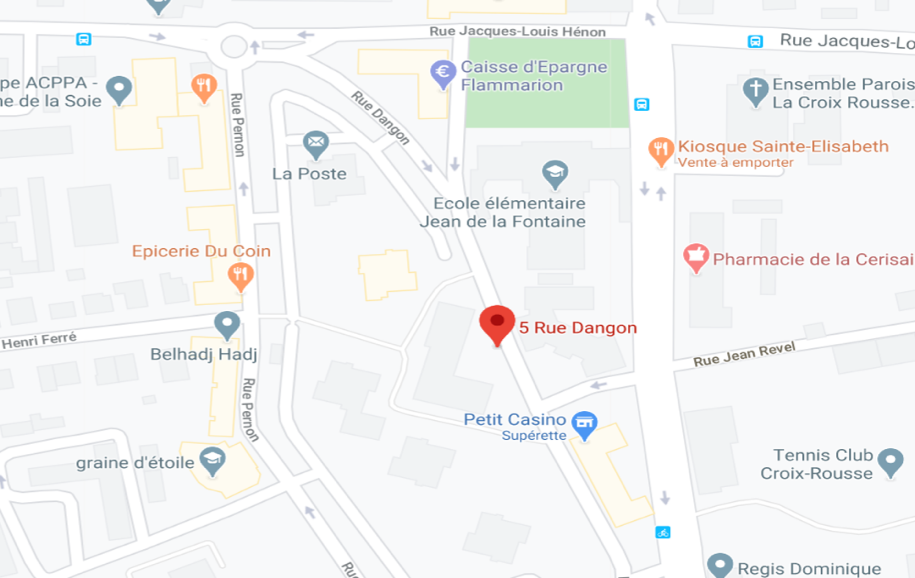 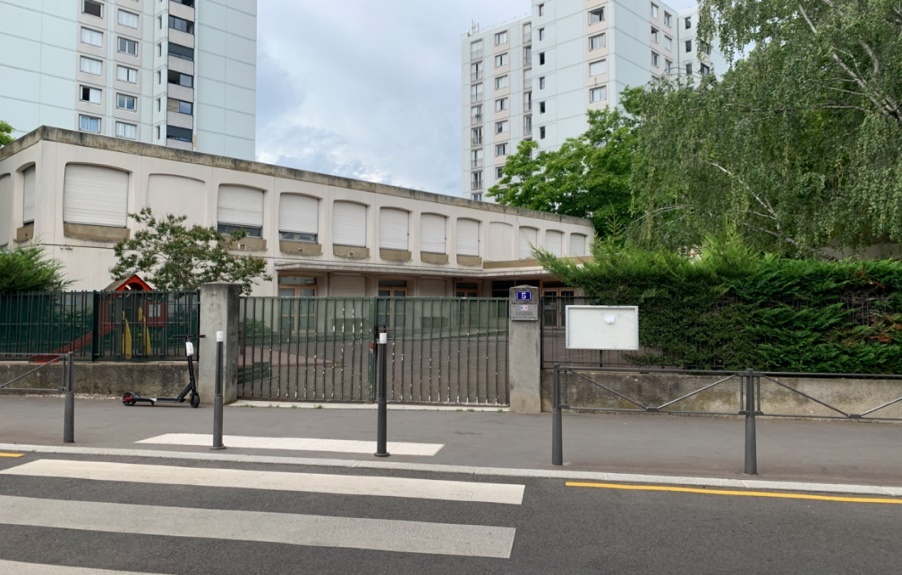 NOM ENFANTPRENOMMULLERMateoPELTIERDiegoCHOMARATAUGUSTINADOLPHEMADELEINEDUCHENEAXELLEDESJARDINSMARTINBACHELARDEmrysMENOZZI CROZATMaraGALANGAUSamiPERRIN SantiagoYAZAOUIMilhan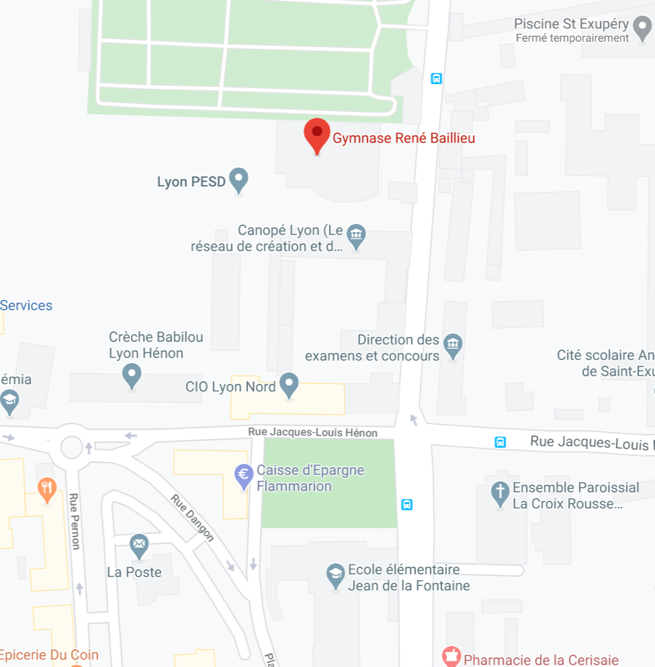 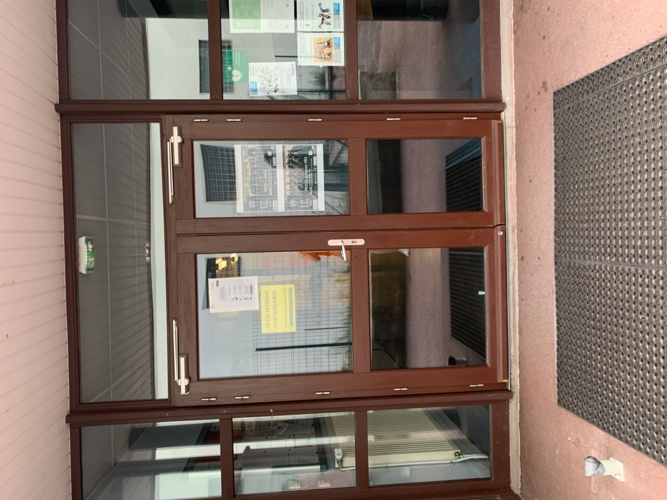 NOM ENFANTPRENOMVELAY GILLESAugustinCARRARAEmilioCHARPENTIER CharlotteDUCHENECHLOEMOREAUETHANGALANGAUAdamMENARDMARCEAUBIGOTVIRGILEPERRINChloé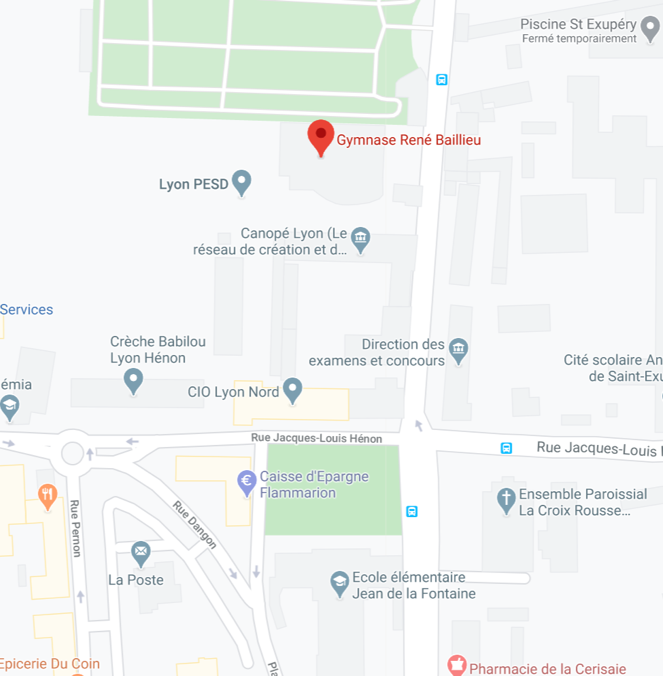 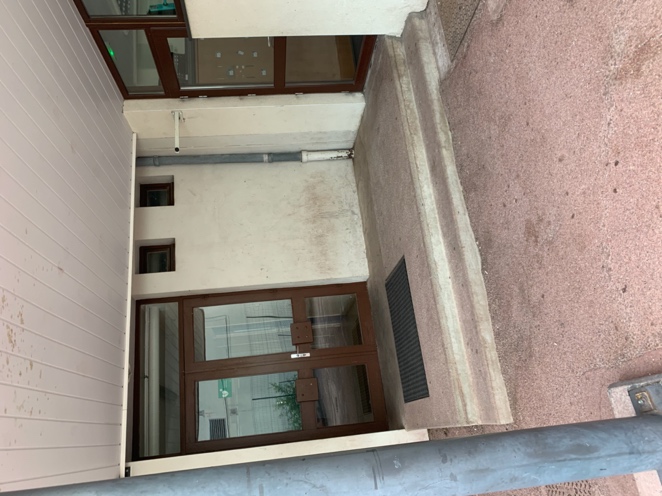 